DIRECCIÓN QUIRURGICA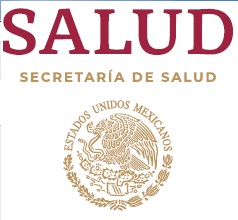 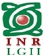 SUBDIRECCIÓN DE SERVICIO QUIRÚRGICO DE APOYODICTAMEN TECNICO FUNCIONALDE EQUIPO BIOMÉDICODICTAMEN TÉCNICO NÚMERO:		ORDEN DEREFERENCIA:REGISTRO TÉCNICO DEL EQUIPONo. de control: 	Años de uso del equipo: 	Inventario: Equipo: 	Marca: Modelo: 	Serie: Accesorios: Dictamen técnico de: 	Estado del equipo: UBICACIÓNÁrea:	Servicio:Localización (Cpo.):Fecha de realización:DICTAMEN TÉCNICO.Dictamen Técnico elaborado por: Nombre y firma del supervisor del Dictamen Técnico:	Nombre y Firma del área usuaria:JEFE DE INGENIERÍA BIOMÉDICA	JEFE DE ÁREAAUTORIZASUBDIRECTOR DE SERVICIO QUIRÚRGICO DE APOYORecibe Dictamen Técnico Original:Nombre y Firma	Fecha de Recepción:F01-PR-SSQ-03 Rev. 05  DIC 20Ext. 16162, 16164 y 16158Departamento de Ingeniería BiomédicaAv. México Xochimilco 289 Col. Arenal de GuadalupeCP. 14389, Delegación Tlalpan, México, D.F.